Reflexive PronounsThese are used with reflexive verbs…meaning a verb that is an expression of something people do to themselves.  They refer to the English words “myself, yourself, etc.”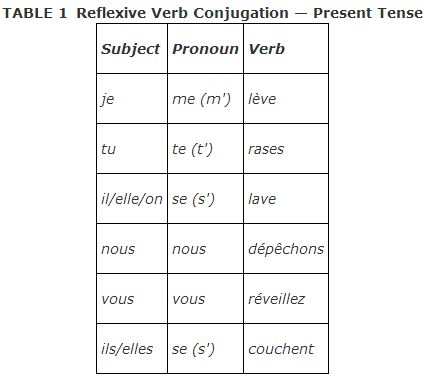 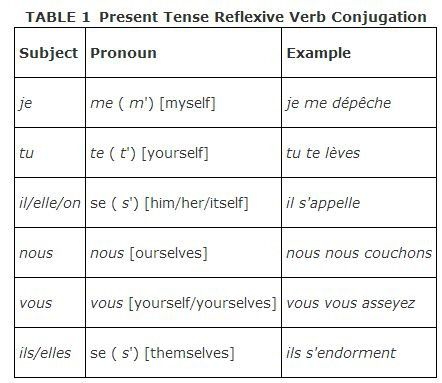 